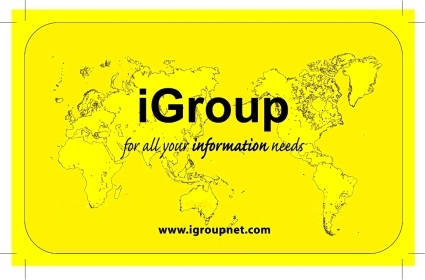 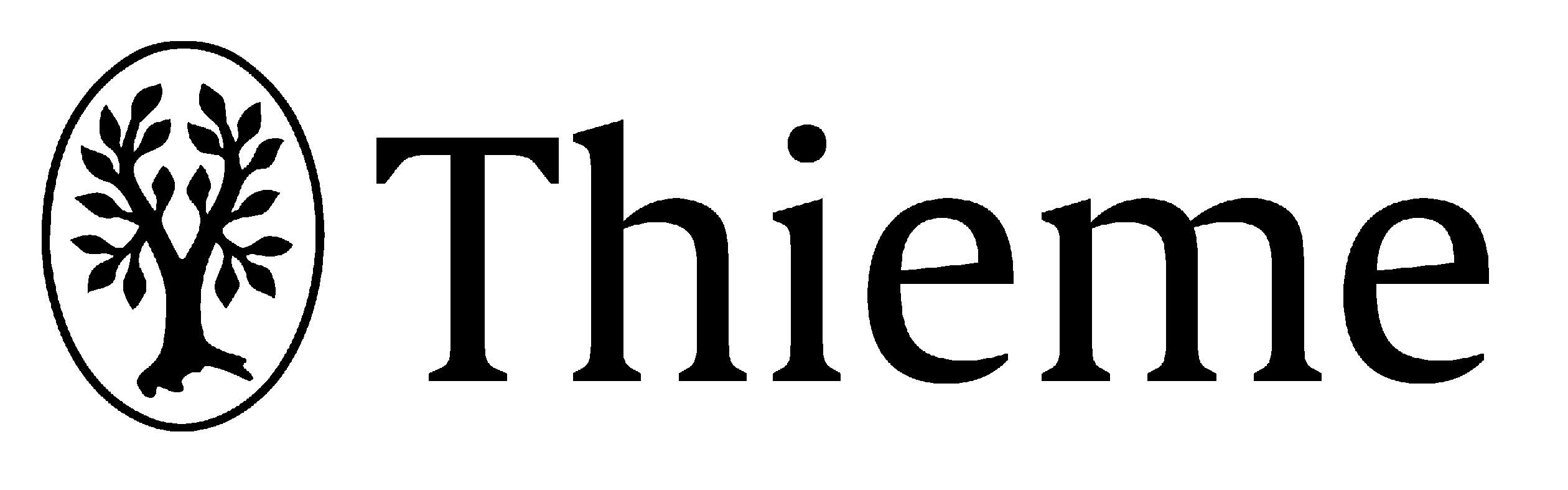 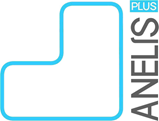 iGroup România împreună cu  Asociaţia Universităţilor, Institutelor de Cercetare – Dezvoltare şi Bibliotecilor Centrale Universitare din România „Anelis Plus”vă oferă o perioadă de acces gratuit la baza de date Thieme (medicină)Thieme este un editor de prestigiu internaţional, cu o experienţă de peste 125 de ani, care publică informaţie ştiinţifică din domenii precum medicină şi chimie. Thieme promovează ultimele noutăţi din practica în clinică, sprijină educaţia medicală şi este cunoscut pentru înalta calitate științifică și pedagogică a cărţilor și revistelor sale, inclusiv a celor pe suport electronic.În cadrul acestui trial utilizatorii pot accesa :Thieme medical e-journals  – cuprinde cele 140 de reviste Thieme şi este  accesibil la http://www.thieme-connect.com/ejournalsThieme e-book library  - conţine 74 de ebook-uri, incluzând variantele electronice ale cărţilor Thieme din seria Color Atlases şi Flexibook.Accesibil la http://ebooks.thieme.com/Thieme Clinical Collections  -  conţine 466 de titluri de ebook-uri Thieme, grupate în opt colecţii organizate cronologic.Accesibil la https://www.thieme-connect.com/products/ebooks/books?sort=AUTHOR&query=*&lang=en&facetValues[]=thieme_elibrary_name%3DThieme+Clinical+Collection+%28English+Language%29&offset=0<https://www.thieme-connect.com/products/ebooks/books?sort=AUTHOR&query=*&lang=en&facetValues%5b%5d=thieme_elibrary_name%3DThieme+Clinical+Collection+%28English+Language%29&offset=0Accesul este disponibil pe bază de IP, de pe orice calculator din reţeaua instituţională.Mai multe informaţii, precum şi Ghiduri de utilizare care prezintă metodele de regăsire a informaţiei şi funcţionalităţile bazei de date Thieme, găsiți la:https://www.thieme.de/en/thieme-connect/product-information-13542.htmAccesul gratuit va fi disponibil în perioada 7.10 şi 30.11.2014.Pentru detalii suplimentare: Mihai Constantinescu, iGroup Romaniaconstantin.mihai.escu@gmail.com